扫描下方二维码下载附件：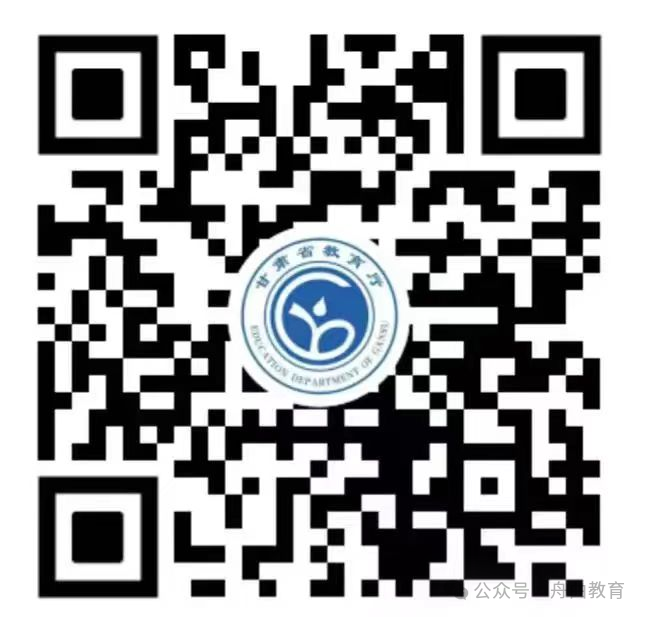 